Social Media TemplatesPlease tag us in your posts so we can share them and extend their reach:Product Care Recycling on FacebookProductCareCAN on TwitterProductCareRecycling on InstagramProduct Care Recycling on LinkedInPost templatesVideos
Images 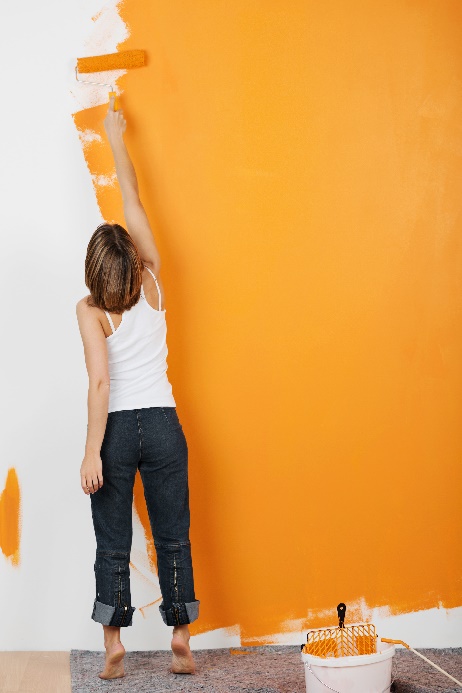 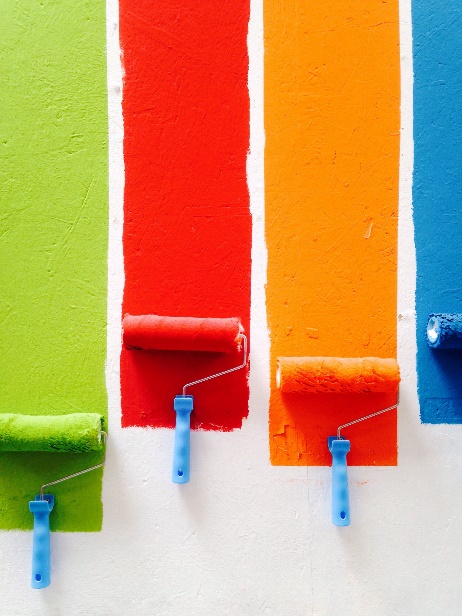 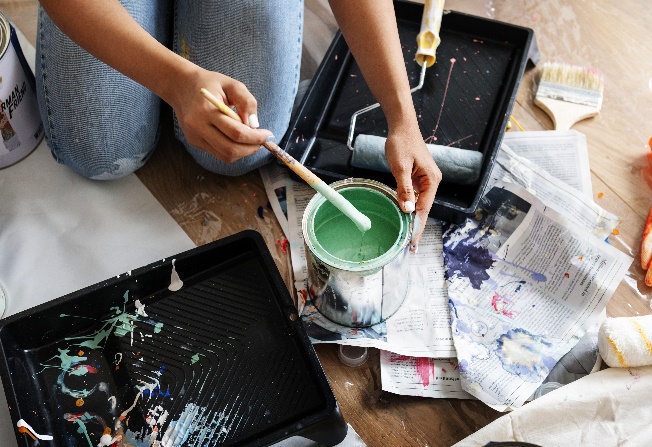 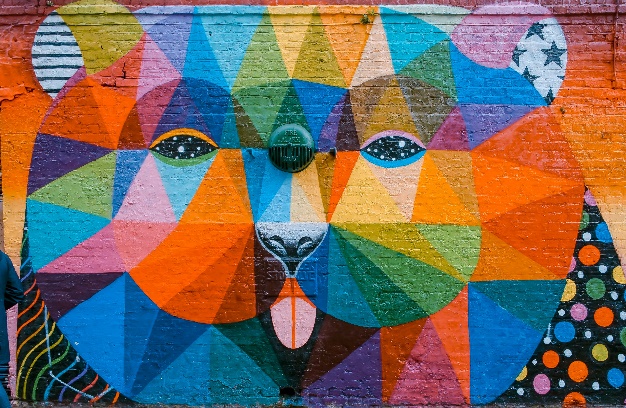 FacebookLeftover paint doesn’t belong in the trash. If you’ve run out of uses for your paint, take it to your nearest Product Care Recycling location and it will be safely and responsibly managed. ♻️ Visit https://bit.ly/2TGDjmW to find your nearest recycling location.Did you know? Leftover paint can be recycled at its end-of-life. Visit one of over 1,000 recycling locations across Canada and drop off your unwanted paint. It’s the best thing to do for the planet and it’s free! 🎉 Visit https://bit.ly/2TGDjmW to find your nearest location.Buying the right amount of paint not only reduces waste, it also saves you money.Consult an online paint calculator to figure out exactly how much paint you’ll need for your next project. Visit productcare.org/products/paint to find out how to store paint correctly, and to find your nearest recycling location.InstagramPlanning a DIY project? Buying the right amount of paint not only reduces waste, it also saves you money!.TIP: Consult an online paint calculator to figure out exactly how much paint you’ll need for your next project. Visit the @ProductCareRecycling website at productcare.org/paint to find out how to store paint correctly, and to find your nearest recycling location..#reducereuse #zerowaste #circulareconomy #paint #paintrecycling #reducereuserecycle #eco #gogreen #bethechange #climatechange #recycle #recyclingfacts #reusefacts #zerowasteliving #zerowastefacts #ecoquote #ecofactsTwitterLeftover paint doesn’t belong in the trash! If you’ve run out of uses for your paint, take it to your nearest Product Care Recycling location ♻️ https://bit.ly/2TGDjmWHow does paint recycling work? explainer video – full version  (1 min 16 seconds)LinkHow does paint recycling work? explainer video – short version (30 seconds)LinkHow is leftover paint recycled? Blog postLink